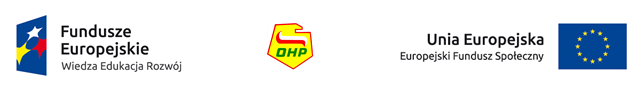 Jesteś w wieku 18-24 lat?                                                                                         Nie masz pracy, nie uczysz się, nie szkolisz?Nie masz kwalifikacji zawodowych albo są one nieodpowiednie?„OD SZKOLENIA DO ZATRUDNIENIA – EFS”JEST DLA CIEBIE!Indywidualny                               SZKOLENIE                                       STAŻ	MożliwośćPlan                                              ZAWODOWE                             ZAWODOWY                            zatrudnienia       Działania                                                                                                (3 msc)                             POMOŻEMY CI SKUTECZNIE WEJŚĆ NA RYNEK PRACY:Doradztwo zawodowe                                                Bezpłatne szkolenia zawodowe z możliwością uwzględnienia modułu ogólnorozwojowego, tj. kursu językowego, komputerowego, prawa jazdy kat. B - ww. kursy tylko kompatybilne z kursem zawodowym, np. handlowiec z prawem jazdy kat. B, pracownik administacyjno-biurowy z obsługą komputera 3 miesięczne staże zawodowe wraz z wypłaceniem stypendiumPlanowane zawody: kosmetyczka, spawacz, magazynier, pracownik biurowy Wszyscy uczestnicy projektu zostaną ubezpieczeni od następstw nieszczęśliwych wypadków (NNW) na czas uczestnictwa w projekcie.UDZIAŁ W PROJEKCIE JEST CAŁKOWICIE BEZPŁATNY!LICZBA MIEJSC OGRANICZONA!INFORMACJE I ZAPISY:                                                                                  REALIZATOR PROJEKTU:        15-5 Hufiec Pracy w Ostrzeszowie                                                       Wielkopolska Wojewódzka Komendaul. Zamkowa 16 A                                                                              Ochotniczych Hufców Pracy w Poznaniu63-500 Ostrzeszów                                                                                         ul. 28 Czerwca 1956 r. nr 211Tel. 62 733 43 93                                                                                                    61-485 Poznań                                                                    e-mail: hp.ostrzeszow@ohp.pl                                                                           Tel. 61 831 24 25 